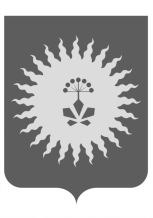 АДМИНИСТРАЦИЯ                                            АНУЧИНСКОГО МУНИЦИПАЛЬНОГО РАЙОНАП О С Т А Н О В Л Е Н И Е02.11.2016                                            с. Анучино                                                         № 251Об утверждении административного регламента осуществления муниципального контроля за использованием и охраной недр при добыче общераспространенных полезных ископаемых, а также при строительстве подземных сооружений, не связанных с добычей полезных ископаемыхРуководствуясь Законом Российской Федерации от 21.02.1992 N 2395-1 "О недрах", Федеральным законом Российской Федерации от 26.12.2008 N 294-ФЗ "О защите прав юридических лиц, индивидуальных предпринимателей при осуществлении государственного контроля (надзора) и муниципального контроля", Законом Приморского края от 28.06.2007 N 103-КЗ "О порядке пользования участками недр местного значения, содержащими общераспространенные полезные ископаемые, на территории Приморского края", на основании Устава Анучинского муниципального района, администрация Анучинского муниципального районаПОСТАНОВЛЯЕТ:1. Утвердить административный регламент осуществления муниципального контроля за использованием и охраной недр при добыче общераспространенных полезных ископаемых, а также при строительстве подземных сооружений, не связанных с добычей полезных ископаемых.2. Общему отделу администрации Анучинского муниципального района опубликовать настоящее постановление в средствах массовой информации и разместить на официальном сайте администрации Анучинского муниципального района в информационно-телекоммуникационной сети Интернет.3. Настоящее постановление вступает в силу со дня его официального опубликования.4.  Контроль за исполнением настоящего постановления возложить на первого заместителя главы Ю.А. Белинского.Глава Анучинского муниципального района                                                   С.А. ПонуровскийУтвержденпостановлениемадминистрацииАнучинскогомуниципального районаот 02.11.16г. № 251АДМИНИСТРАТИВНЫЙ РЕГЛАМЕНТОСУЩЕСТВЛЕНИЯ МУНИЦИПАЛЬНОГО КОНТРОЛЯ ЗА ИСПОЛЬЗОВАНИЕМ И ОХРАНОЙ НЕДР ПРИ ДОБЫЧЕ ОБЩЕРАСПРОСТРАНЕННЫХ ПОЛЕЗНЫХ ИСКОПАЕМЫХ, А ТАКЖЕ ПРИ СТРОИТЕЛЬСТВЕ ПОДЗЕМНЫХ СООРУЖЕНИЙ, НЕ СВЯЗАННЫХ С ДОБЫЧЕЙ ПОЛЕЗНЫХ ИСКОПАЕМЫХРаздел 1. ОБЩИЕ ПОЛОЖЕНИЯ1.1. Муниципальной функцией, регулируемой настоящим административным регламентом, является осуществления муниципального контроля за использованием и охраной недр при добыче общераспространенных полезных ископаемых, а также при строительстве подземных сооружений, не связанных с добычей полезных ископаемых (далее - административный регламент).Настоящий административный регламент разработан в целях повышения качества и эффективности проверок администрацией Анучинского муниципального района по использованию и охране недр, а также соблюдения требований юридическими лицами, индивидуальными предпринимателями действующего законодательства в области недропользования.1.2. Административный регламент определяет сроки и последовательность действий (административных процедур) при осуществлении полномочий по контролю за использованием и охраной недр при добыче общераспространенных полезных ископаемых, а также при строительстве подземных сооружений, не связанных с добычей полезных ископаемых на территории Анучинского муниципального района.1.3. Муниципальную функцию осуществления муниципального контроля за использованием и охраной недр при добыче общераспространенных полезных ископаемых, а также при строительстве подземных сооружений, не связанных с добычей полезных ископаемых (далее - муниципальная функция) исполняет отдел имущественных и земельных отношений администрации Анучинского муниципального района (далее - Отдел).1.4. Административный регламент разработан в соответствии с:- Законом Российской Федерации от 21.02.1992 N 2395-1 "О недрах";- Федеральным законом Российской Федерации от 26.12.2008 N 294-ФЗ "О защите прав юридических лиц, индивидуальных предпринимателей при осуществлении государственного контроля (надзора) и муниципального контроля" (далее - Закон N 294-ФЗ);- Федеральным законом Российской Федерации от 2 мая 2006 г. N 59-ФЗ "О порядке рассмотрения обращений граждан Российской Федерации";- Законом Приморского края от 28.06.2007 N 103-КЗ "О порядке пользования участками недр местного значения, содержащими общераспространенные полезные ископаемые, на территории Приморского края";- приказом Минэкономразвития Российской Федерации от 30.04.2009 N 141 "О реализации положений Федерального закона "О защите прав юридических лиц и индивидуальных предпринимателей при осуществлении государственного контроля (надзора) и муниципального контроля";- Постановлением Правительства Российской Федерации от 30.06.2010 N 489 "Об утверждении Правил подготовки органами государственного контроля (надзора) и органами муниципального контроля ежегодных планов проведения плановых проверок юридических лиц и индивидуальных предпринимателей";- постановлением Администрации Приморского края от 20.02.2013 N 69-па "Об утверждении Порядка разработки и принятия административных регламентов осуществления муниципального контроля органами местного самоуправления муниципальных образований Приморского края";- Уставом Анучинского муниципального района.1.5. Предметом осуществления муниципального контроля за использованием и охраной недр при добыче общераспространенных полезных ископаемых, а также при строительстве подземных сооружений, не связанных с добычей полезных ископаемых является:- соблюдение обязательных требований или требований, установленных муниципальными правовыми актами;- проведение мероприятий по предотвращению причинения вреда жизни, здоровью граждан, вреда животным, растениям, окружающей среде и возникновению чрезвычайных ситуаций природного и техногенного характера.Объектом муниципального контроля за использованием и охраной недр при добыче общераспространенных полезных ископаемых, а также при строительстве подземных сооружений, не связанных с добычей полезных ископаемых являются участки недр, расположенные в административно-территориальных границах Анучинского муниципального района, предоставленные в пользование в соответствии с лицензиями на право пользования недрами, уведомлениями.Задачей муниципального контроля за использованием и охраной недр при добыче общераспространенных полезных ископаемых, а также при строительстве подземных сооружений, не связанных с добычей полезных ископаемых является:- выявление и предупреждение фактов нарушения федерального законодательства, законодательства Приморского края, муниципальных правовых актов при пользовании участками недр;- выявление фактов несоблюдения условий лицензий на пользование недрами и невыполнение мероприятий по рациональному использованию и охране недр при пользовании участками недр;- выявление фактов самовольного освоения участков недр или использования их без оформленных в установленном порядке документов, удостоверяющих право на проведение геологоразведочных работ, добычи общераспространенных полезных ископаемых;- принятие мер по устранению выявленных нарушений.Муниципальный контроль за использованием и охраной недр при добыче общераспространенных полезных ископаемых, а также при строительстве подземных сооружений, не связанных с добычей полезных ископаемых на территории Анучинского муниципального района осуществляется в виде проведения плановых и внеплановых проверок.1.6. Права и обязанности должностных лиц Отдела при проведении проверки и их ответственность1.6.1. Должностные лица Отдела при проведении проверки вправе:- выносить решения по устранению выявленных нарушений в целях недопущения негативных воздействий на участки недр (приложение 6 к административному регламенту);- выдать предписание юридическому лицу, индивидуальному предпринимателю об устранении выявленных нарушений с указанием сроков их устранения и (или) о проведении мероприятий по предотвращению причинения вреда жизни, здоровью людей, вреда животным, растениям, окружающей среде, объектам культурного наследия (памятникам истории и культуры) народов Российской Федерации, музейным предметам и музейным коллекциям, включенным в состав Музейного фонда Российской Федерации, особо ценным, в том числе уникальным, документам Архивного фонда Российской Федерации, документам, имеющим особое историческое, научное, культурное значение, входящим в состав национального библиотечного фонда, безопасности государства, имуществу физических и юридических лиц, государственному или муниципальному имуществу, предупреждению возникновения чрезвычайных ситуаций природного и техногенного характера, а также других мероприятий, предусмотренных федеральными законами- получать от юридических лиц, индивидуальных предпринимателей сведения и материалы о состоянии, использовании и охране недр, в том числе документы, удостоверяющие право на пользование недрами, необходимые для осуществления контроля за использованием и охраной недр при добыче общераспространенных полезных ископаемых, а также при строительстве подземных сооружений, не связанных с добычей полезных ископаемых;- при проведении проверок использовать фото- и киносъемку;- обращаться в Управление министерства внутренних дел Российской Федерации за содействием в предотвращении или пресечении действий, препятствующих осуществлению контроля за использованием и охраной недр при добыче общераспространенных полезных ископаемых, а также при строительстве подземных сооружений, не связанных с добычей полезных ископаемых, а также в установлении индивидуальных предпринимателей, юридических лиц, виновных в нарушении законодательства в области недропользования.1.6.2. Должностные лица Отдела при проведении проверки обязаны:- своевременно и в полной мере исполнять предоставленные в соответствии с законодательством Российской Федерации полномочия по предупреждению, выявлению и пресечению нарушений обязательных требований и требований, установленных муниципальными правовыми актами;- соблюдать законодательство Российской Федерации, права и законные интересы юридического лица, индивидуального предпринимателя, проверка которых проводится;- проводить проверку на основании распоряжения администрации Анучинского муниципального района о проведении в соответствии с ее назначением;- проводить проверку только во время исполнения служебных обязанностей, выездную проверку только при предъявлении служебных удостоверений, копии распоряжения администрации Анучинского муниципального района, копии документа о согласовании проведения проверки, в случаях установленных Федеральным законом от 26.12.2008 N 294-ФЗ "О защите прав юридических лиц и индивидуальных предпринимателей при осуществлении государственного контроля (надзора) и муниципального контроля";- не препятствовать руководителю, иному должностному лицу или уполномоченному представителю юридического лица, индивидуальному предпринимателю, его уполномоченному представителю, присутствовать при проведении проверки и давать разъяснения по вопросам, относящимся к предмету проверки;- предоставлять руководителю, иному должностному лицу или уполномоченному представителю юридического лица, индивидуальному предпринимателю, его уполномоченному представителю, присутствующим при проведении проверки, информацию и документы, относящиеся к предмету проверки;- знакомить руководителя, иное должностное лицо или уполномоченного представителя юридического лица, индивидуального предпринимателя, его уполномоченного представителя с результатами проверки;- учитывать при определении мер, принимаемых по фактам выявленных нарушений, соответствие указанных мер тяжести нарушений, их потенциальной опасности для жизни, здоровья людей, для животных, растений, окружающей среды, объектов культурного наследия (памятников истории и культуры) народов Российской Федерации, безопасности государства, для возникновения чрезвычайных ситуаций природного и техногенного характера, а также не допускать необоснованное ограничение прав и законных интересов граждан, в том числе индивидуальных предпринимателей, юридических лиц;- доказывать обоснованность своих действий при их обжаловании юридическими лицами, индивидуальными предпринимателями в порядке, установленном законодательством Российской Федерации;- соблюдать сроки проведения проверки, установленные Федеральным законом Российской Федерации от 26.12.2008 N 294-ФЗ "О защите прав юридических лиц, индивидуальных предпринимателей при осуществлении государственного контроля (надзора) и муниципального контроля";- не требовать от юридического лица, индивидуального предпринимателя документы и иные сведения, представление которых не предусмотрено законодательством Российской Федерации;- перед началом проведения выездной проверки по просьбе руководителя, иного должностного лица или уполномоченного представителя юридического лица, индивидуального предпринимателя, его уполномоченного представителя, ознакомить их с положениями административного регламента, в соответствии с которым проводится проверка;- при наличии Журнал учета проверок у юридического лица, индивидуального предпринимателя, осуществлять запись в журнал о проведенной проверке. 1.6.3. Отдел, его должностные лица в случае ненадлежащего исполнения служебных обязанностей, совершения противоправных действий (бездействия) при проведении проверки несут персональную ответственность в соответствии с законодательством Российской Федерации.1.7. Права и обязанности юридических лиц, индивидуальных предпринимателей при осуществлении муниципального контроля за использованием и охраной недр при добыче общераспространенных полезных ископаемых, а также при строительстве подземных сооружений, не связанных с добычей полезных ископаемых на территории Анучинского муниципального района1.7.1. Руководитель, иное должностное лицо или уполномоченный представитель юридического лица, индивидуальный предприниматель, его уполномоченный представитель при проведении проверки имеют право:- непосредственно присутствовать при проведении проверки, давать объяснения по вопросам, относящимся к предмету проверки;- получать от Отдела, его должностных лиц информацию, которая относится к предмету проверки;- знакомиться с результатами проверки и указывать в акте проверки о своем ознакомлении с результатами проверки, согласии или несогласии с ними, а также с отдельными действиями должностных лиц Отдела;- обжаловать действия (бездействие) должностных лиц Отдела, повлекшие за собой нарушение прав юридического лица, индивидуального предпринимателя при проведении проверки, в административном и (или) судебном порядке в соответствии с законодательством Российской Федерации;- защита прав юридических лиц, индивидуальных предпринимателей при осуществлении муниципального контроля за использованием и охраной недр при добыче общераспространенных полезных ископаемых, а также при строительстве подземных сооружений, не связанных с добычей полезных ископаемых, осуществляется в административном и (или) судебном порядке в соответствии с законодательством Российской Федерации.1.7.2. Юридические лица, индивидуальные предприниматели при осуществлении муниципального контроля за использованием и охраной недр при добыче общераспространенных полезных ископаемых, а также при строительстве подземных сооружений, не связанных с добычей полезных ископаемых обязаны:- обеспечить присутствие руководителей, иных должностных лиц или иных уполномоченных своих представителей;- исполнять в установленный срок решения Отдела об устранении выявленных нарушений обязательных требований или требований, установленных муниципальными правовыми актами;- обеспечить беспрепятственный проход и проезд должностного лица, осуществляющего проверку, к месту проверки.1.7.3. Результаты проверки, проведенной Отделом с грубым нарушением требований к организации и проведению проверок установленных Федеральным законом от 26.12.2008 N 294-ФЗ "О защите прав юридических лиц и индивидуальных предпринимателей при осуществлении государственного контроля (надзора) и муниципального контроля", не могут являться доказательствами нарушения юридическим лицом, индивидуальным предпринимателем обязательных требований и требований, установленных муниципальными правовыми актами, и подлежат отмене вышестоящим органом государственного контроля (надзора) или судом на основании заявления юридического лица, индивидуального предпринимателя.1.8. Конечным результатом исполнения муниципальной функции является:- соблюдение юридическими лицами и индивидуальными предпринимателями в процессе осуществления деятельности требований законодательства в области недропользования и требований, установленных муниципальными правовыми актами;- рациональное использование и охрана недр, предотвращение разубоживания и выборочной отработки полезных ископаемых участков недр, загрязнения, захламления и других негативных (вредных) воздействий хозяйственной деятельности.2. ТРЕБОВАНИЯ К ПОРЯДКУ ИСПОЛНЕНИЯ МУНИЦИПАЛЬНОЙ ФУНКЦИИ2.1. Порядок информирования об исполнении муниципальной функции2.1.1. Адрес (место нахождения) Отдела: Администрация, отдел имущественных и земельных отношений :адрес: ул. Лазо, д. 6, с. Анучино, Приморский край;телефон: 8 (42362) 91-2-65;Адрес Интернет – сайта:http://anuchinsky@mo.primorsky.ruАдрес электронной почты: anuchinsky@mo.primorsky.ru;            anuchinsky_oizo@mo.primorsky.ru; график работы:понедельник, вторник, пятница с 9.00 до 13.00 часов;2.1.2. Информирование о правилах исполнения муниципальной функции осуществляется в виде индивидуального и публичного информирования.Публичное информирование включает в себя размещение информации об исполнении муниципальной функции на информационных стендах в здании администрации Анучинского муниципального района и на официальном сайте администрации Анучинского муниципального района в информационно-телекоммуникационной сети Интернет.Индивидуальное информирование осуществляется в устной и письменной форме.Индивидуальное информирование в устной форме осуществляется на личном приеме и по телефону.Индивидуальное информирование на личном приеме не может превышать 15 минут, а индивидуальное информирование по телефону не может превышать 10 минут.Индивидуальное информирование в письменной форме осуществляется посредством направления письменного ответа на обращение, посредством почтового отправления, а также по электронной почте.2.1.3. Срок исполнения муниципальной функции не может превышать 30 дней со дня регистрации обращения.Срок проведения проверок не может превышать 20 рабочих дней.2.1.4. Муниципальная функция исполняется за счет средств местного бюджета. Взимание платы с юридических лиц, индивидуальных предпринимателей, граждан за проведение мероприятий по контролю не допускается.3. СОСТАВ, ПОСЛЕДОВАТЕЛЬНОСТЬ И СРОКИ ВЫПОЛНЕНИЯАДМИНИСТРАТИВНЫХ ПРОЦЕДУР (ДЕЙСТВИЙ), ТРЕБОВАНИЯ К ПОРЯДКУ ИХ ВЫПОЛНЕНИЯ, В ТОМ ЧИСЛЕ ОСОБЕННОСТИ ВЫПОЛНЕНИЯ АДМИНИСТРАТИВНЫХ ПРОЦЕДУР (ДЕЙСТВИЙ)В ЭЛЕКТРОННОЙ ФОРМЕ3.1. Муниципальная функция включает в себя следующие административные процедуры:- планирование проверок соблюдения законодательства в области недропользования;- уведомление о проведении проверки;- подготовка к проведению проверки соблюдения законодательства в области недропользования;- проведение проверки соблюдения законодательства в области недропользования;- оформление результатов проверки;- направление акта проверки в 10-дневный срок в Отдел Росприроднадзора по Приморскому краю в случае обнаружения нарушений законодательства в области недропользования;- контроль за устранением выявленных нарушений законодательства в области недропользования.Исполнение муниципальной функции осуществляется в соответствии с блок-схемой (приложение 1 к административному регламенту).3.2. Планирование проверок соблюдения законодательства в области недропользования3.2.1. Разработка, согласование и утверждение ежегодного плана проведения проверок юридических лиц, индивидуальных предпринимателей (далее - план), осуществляются в порядке, предусмотренном статьей 9 Закона N 294-ФЗ "О защите прав юридических лиц, индивидуальных предпринимателей при осуществлении государственного контроля (надзора) и муниципального контроля".3.2.2. Сроки проведения проверок устанавливаются в планах для каждой проверки. Сроки внеплановых проверок устанавливаются распоряжением администрации Анучинского муниципального района.3.2.3. Плановые проверки проводятся не чаще чем один раз в три года. Периодичность проверок устанавливается независимо от направления проверок.3.2.4. Отдел осуществляет подготовку проекта плана проведения плановых проверок юридических лиц, индивидуальных предпринимателей, предшествующего году проведения плановых проверок. Форма плана утверждена Постановлением Правительства Российской Федерации от 30.06.2010 N 489.В плане указываются следующие сведения:- наименования юридических лиц (их филиалов, представительств, обособленных структурных подразделений), фамилии, имена, отчества индивидуальных предпринимателей, деятельность которых подлежит плановым проверкам, места нахождения юридических лиц (их филиалов, представительств, обособленных структурных подразделений) или места жительства индивидуальных предпринимателей и места фактического осуществления ими своей деятельности;- цель и основания проведения каждой плановой проверки;- дата и сроки проведения каждой плановой проверки;- наименование Отдела, осуществляющего конкретную плановую проверку;- наименование органа муниципального контроля, осуществляющего конкретную плановую проверку. При проведении плановой проверки органами муниципального контроля совместно указываются наименования всех участвующих в такой проверке органов.3.2.5. Проект плана в срок до 1 сентября года, предшествующего году проведения плановых проверок направляется Отделом в прокуратуру Анучинского района в порядке, установленном Правительством Российской Федерации от 30.06.2010 N 489 "Об утверждении правил подготовки органами государственного контроля (надзора) и органами муниципального контроля ежегодных планов проведения плановых проверок юридических лиц, индивидуальных предпринимателей".3.2.6. Основанием для включения плановой проверки в ежегодный план проведения плановых проверок для юридических лиц, индивидуальных предпринимателей является истечение трех лет со дня:а) государственной регистрации юридического лица, индивидуального предпринимателя;б) окончания проведения последней плановой проверки юридического лица, индивидуального предпринимателя;в) начала осуществления юридическим лицом, индивидуальным предпринимателем предпринимательской деятельности в соответствии с представленным в уполномоченный Правительством Российской Федерации в соответствующей сфере федеральный орган исполнительной власти уведомлением о начале осуществления отдельных видов предпринимательской деятельности в случае выполнения работ или предоставления услуг, требующих предоставление указанного уведомления в соответствии со статьей 8 Закона N 294-ФЗ.3.2.7. Плановая проверка проводится в форме документарной проверки и (или) выездной проверки в порядке, установленном Законом N 294-ФЗ и настоящим административным регламентом.3.2.8. Органы муниципального контроля утверждают ежегодный план проведения плановых проверок и направляют в органы прокуратуры в срок до 1 ноября года, предшествующего году проведения плановых проверок. Ежегодный сводный план проведения плановых проверок размещается на официальном сайте Генеральной прокуратуры Российской Федерации в сети "Интернет".3.2.9. Результатом исполнения административной процедуры является размещение на официальном сайте администрации Анучинского муниципального района плана проверок юридических лиц, индивидуальных предпринимателей на текущий год.3.3. Основаниями для осуществления проверок, в соответствии с настоящим административным регламентом, являются:- плановые проверки - утвержденный ежегодный план проведения плановых проверок юридических лиц и индивидуальных предпринимателей;- внеплановые проверки - проводятся по основаниям, указанным в части 3.4 настоящего административного регламента.3.4. Проверка является плановой, если она проводится на основании плана проверок. Проверка является внеплановой, если она проводится по следующим основаниям:1) истечение срока исполнения юридическим лицом, индивидуальным предпринимателем ранее выданного предписания об устранении выявленного нарушения обязательных требований и (или) требований, установленных муниципальными правовыми актами;2) поступление в органы муниципального контроля обращений и заявлений граждан, в том числе индивидуальных предпринимателей, юридических лиц, информации от органов государственной власти, органов местного самоуправления, из средств массовой информации о следующих фактах:а) возникновение угрозы причинения вреда жизни, здоровью граждан, вреда животным, растениям, окружающей среде, объектам культурного наследия (памятникам истории и культуры) народов Российской Федерации, безопасности государства, а также угрозы чрезвычайных ситуаций природного и техногенного характера;б) причинение вреда жизни, здоровью граждан, вреда животным, растениям, окружающей среде, объектам культурного наследия (памятникам истории и культуры) народов Российской Федерации, безопасности государства, а также возникновение чрезвычайных ситуаций природного и техногенного характера;в) нарушение прав потребителей (в случае обращения граждан, права которых нарушены).3.5. Уведомление о проведении проверкиОснованием для начала проверки, является распоряжение администрации Анучинского муниципального района о проведении проверки. Форма распоряжения установлена Правительством Российской Федерации и утверждена приказом Министерства экономического развития Российской Федерации от 30.04.2009 N 141 - для юридических лиц, индивидуальных предпринимателей (приложение 2 к административному регламенту).О проведении плановой проверки юридическое лицо, индивидуальный предприниматель уведомляются органом муниципального контроля не позднее чем в течение трех рабочих дней до начала ее проведения посредством направления копии распоряжения или приказа руководителя, заместителя руководителя органа государственного контроля (надзора), органа муниципального контроля о начале проведения плановой проверки заказным почтовым отправлением с уведомлением о вручении или иным доступным способом.О проведении внеплановой выездной проверки юридическое лицо, индивидуальный предприниматель, уведомляется не менее чем за двадцать четыре часа до начала ее проведения любым доступным способом.В случае, если в результате деятельности юридического лица, индивидуального предпринимателя причинен или причиняется вред жизни, здоровью граждан, вред животным, растениям, окружающей среде, объектам культурного наследия (памятникам истории и культуры) народов Российской Федерации, музейным предметам и музейным коллекциям, включенным в состав Музейного фонда Российской Федерации, особо ценным, в том числе уникальным, документам Архивного фонда Российской Федерации, документам, имеющим особое историческое, научное, культурное значение, входящим в состав национального библиотечного фонда, безопасности государства, а также возникли или могут возникнуть чрезвычайные ситуации природного и техногенного характера, предварительное уведомление юридических лиц, индивидуальных предпринимателей о начале проведения внеплановой выездной проверки не требуется.Результатом исполнения административной процедуры является уведомление юридических лиц, индивидуальных предпринимателей о проведении проверки.3.6. Подготовка к проведению проверки соблюдения законодательства в области недропользованияПри подготовке к проведению проверки разрабатывается проект распоряжения о проведении проверки.3.6.1. Распоряжение о проведении проверки подписывается главой администрации Анучинского муниципального района.3.6.2. В распоряжении о проведении проверки указываются:1) номер и дата распоряжения о проведении проверки;2) наименование органа муниципального контроля;3) фамилии, имена, отчества, должности должностного лица или должностных лиц, уполномоченных на проведение проверки, а также привлекаемых к проведению проверки экспертов, представителей экспертных организаций;4) наименование юридического лица или фамилия, имя, отчество индивидуального предпринимателя, проверка которых проводится, места нахождения юридических лиц (их филиалов, представительств, обособленных структурных подразделений) или места жительства индивидуальных предпринимателей и места фактического осуществления ими деятельности;5) цели, задачи, предмет проверки и срок ее проведения;6) правовые основания проведения проверки, в том числе нормативные правовые акты, обязательные требования которых подлежат проверке;7) сроки проведения и перечень мероприятий по контролю, необходимых для достижения целей и задач проведения проверки;8) перечень административных регламентов по осуществлению муниципального контроля;9) перечень документов, представление которых юридическим лицом, индивидуальным предпринимателем необходимо для достижения целей и задач проведения проверки;10) дата начала и окончания проверки.3.6.3. В случае, если имеют место основания, предусмотренные пунктом 3.4 настоящего административного регламента, подготавливается распоряжение о проведении внеплановой проверки.3.6.4. Плановые и внеплановые проверки могут быть документарными и выездными.3.6.5. Выездная проверка проводится в случае, если при документарной проверке не представляется возможным:1) удостовериться в полноте и достоверности сведений, содержащихся в уведомлении о начале осуществления отдельных видов предпринимательской деятельности и иных имеющихся в распоряжении органа муниципального контроля документах юридического лица, индивидуального предпринимателя;2) оценить соответствие деятельности юридического лица, индивидуального предпринимателя обязательным требованиям или требованиям, установленным муниципальными правовыми актами, без проведения соответствующего мероприятия по контролю.3.6.6. В случае, если объектом проверки являются юридические лица и индивидуальные предприниматели, подготавливается проект распоряжения о проведении внеплановой выездной проверки по наличию оснований, предусмотренных подпунктами "а" и "б" подпункта 2 пункта 3.4 настоящего административного регламента.3.6.7. В день подписания распоряжения о проведении внеплановой выездной проверки лиц, указанных в пункте 3.6.6 настоящего административного регламента, должностное лицо, ответственное за проведение проверки представляет либо направляет заказным почтовым отправлением с уведомлением о вручении или в форме электронного документа, подписанного электронной цифровой подписью, в орган прокуратуры по месту осуществления деятельности пользователя недр заявление о согласовании проведения внеплановой выездной проверки в соответствии с типовой формой, установленной Правительством Российской Федерации (приложение 5 к административному регламенту). К этому заявлению прилагаются копия распоряжения о проведении внеплановой выездной проверки и документы, которые содержат сведения, послужившие основанием ее проведения.3.6.8. Результатом исполнения административной процедуры является вручение уведомления объекту проверки.3.7. Порядок проведения проверки соблюдения законодательства в области недропользования и оформления ее результатов3.7.1. Проведение проверки осуществляется должностным лицом(ми), указанным в распоряжении, с соблюдением требований Закона N 294-ФЗ.3.7.2. Проверка проводится в сроки, указанные в распоряжении о проведении проверки.Срок проведения документарной или выездной проверки для юридических лиц, индивидуальных предпринимателей не может превышать двадцать рабочих дней с начала проведения проверки.В отношении одного субъекта малого предпринимательства общий срок проведения плановой выездной проверки не может превышать пятьдесят часов для малого предприятия и пятнадцать часов для микропредприятия в год.В исключительных случаях, связанных с необходимостью проведения сложных и (или) длительных исследований, испытаний, специальных экспертиз и расследований на основании мотивированных предложений должностных лиц Отдела, проводящих выездную плановую проверку, срок проведения выездной плановой проверки может быть продлен главой администрации Анучинского муниципального района, но не более чем на двадцать рабочих дней, в отношении малых предприятий, микропредприятий не более, чем на пятнадцать часов с мотивированным обоснованием причин продления срока.3.7.3. Заверенная печатью Отдела копия распоряжения о проведении проверки вручается под роспись руководителю или иному должностному лицу юридического лица или уполномоченному представителю юридического лица, либо индивидуальному предпринимателю, его уполномоченному представителю одновременно с предъявлением служебного удостоверения.3.7.4. В процессе проведения документарной проверки должностными лицами Отдела в первую очередь рассматриваются документы юридического лица, индивидуального предпринимателя, имеющиеся в распоряжении органа муниципального контроля, в том числе уведомления о начале осуществления отдельных видов предпринимательской деятельности, акты предыдущих проверок, материалы рассмотрения дел об административных правонарушениях и иные документы о результатах осуществленных в отношении этих юридического лица, индивидуального предпринимателя государственного контроля (надзора), муниципального контроля.3.7.5. В случае, если достоверность сведений, содержащихся в документах, вызывает обоснованные сомнения либо эти сведения не позволяют оценить исполнение юридическим лицом, индивидуальным предпринимателем требований законодательства Российской Федерации, должностное лицо направляет в адрес юридического лица, индивидуального предпринимателя мотивированный запрос с требованием представить иные необходимые для рассмотрения в ходе проведения документарной проверки документы. К запросу прилагается заверенная печатью копия распоряжения о проведении проверки.3.7.6. В случае, если в ходе проведения документарной проверки должностным лицом выявлены ошибки и (или) противоречия в представленных юридическим лицом, индивидуальным предпринимателем документах либо несоответствие сведений, содержащихся в этих документах, сведениям, содержащимся в имеющихся у Отдела документах и (или) полученным в ходе осуществления контрольных мероприятий, информация об этом направляется юридическому лицу, индивидуальному предпринимателю с требованием представить в течение десяти рабочих дней необходимые пояснения в письменной форме.3.7.7. При проведении документарной проверки должностное лицо не вправе требовать у юридического лица, индивидуального предпринимателя сведения и документы, не относящиеся к предмету документарной проверки.3.7.8. В течение десяти рабочих дней со дня получения мотивированного запроса юридическое лицо либо индивидуальный предприниматель обязаны направить в Отдел указанные в запросе документы.Указанные в запросе документы представляются в виде копий, заверенных печатью (при ее наличии) и соответственно подписью индивидуального предпринимателя, его уполномоченного представителя, руководителя, иного должностного лица юридического лица.Не допускается требовать нотариального удостоверения копий документов, за исключением случаев, прямо предусмотренных законодательством Российской Федерации.Представленные документы подлежат регистрации в организационном отделе администрации Анучинского муниципального района, в соответствии с Инструкцией по делопроизводству и дальнейшему анализу.3.7.9. Отдел обязано рассмотреть представленные руководителем или иным должностным лицом юридического лица, индивидуальным предпринимателем, пояснения и документы, подтверждающие достоверность ранее представленных документов. В случае, если после рассмотрения представленных пояснений и документов либо при отсутствии пояснений Отдел установит признаки нарушения обязательных требований или требований, установленных муниципальными правовыми актами, Отдел вправе провести выездную проверку.3.7.10. Основанием для проведения выездной проверки является распоряжение о проведении выездной проверки.3.7.11. Внеплановая выездная проверка юридических лиц, индивидуальных предпринимателей может быть проведена по основаниям, указанным в пунктах "а" и "б" части 3.4 настоящего административного регламента, после согласования с органом прокуратуры по месту осуществления деятельности таких юридических лиц, индивидуальных предпринимателей.3.7.12. Выездная проверка начинается с предъявления служебного удостоверения должностным лицом(ми), проводящим проверку.3.7.13. Должностное лицо(а), проводящее проверку знакомит руководителя или иного должностного лица юридического лица, индивидуального предпринимателя, его уполномоченного представителя с распоряжением о назначении выездной проверки и с полномочиями проводящих выездную проверку лиц, а также с целями, задачами, основаниями проведения выездной проверки, видами и объемом мероприятий по контролю, составом экспертов, представителями экспертных организаций, привлекаемых к выездной проверке, со сроками и с условиями ее проведения.3.7.14. Должностное лицо(а), проводящее проверку имеет право:а) посещать (при предъявлении служебного удостоверения) в установленном порядке объекты, обследовать участки недр, предоставленные в пользование, на предмет соблюдения законодательства в области недропользования;б) составлять по результатам проверок акты проверок;в) производить в целях подтверждения достоверности полученных в ходе проверки сведений замер угловых координат участка недр, составлять схему расположения участка недр, расположенного на земельном участке, оформлять приложения к акту проверки виде фототаблицы с нумерацией каждого снимка и наименованием объекта.3.7.15. Результатом исполнения административной процедуры является подготовленный должностным лицом акт проверки и наличие необходимой документации позволяющий оценить исполнение объектом проверки обязательных требований или требований установленных муниципальными правовыми актами.3.8. Оформление результатов проверки3.8.1. Основанием исполнения административной процедуры является окончание мероприятий по проведению документарной или выездной проверки.3.8.2. По результатам проведенной проверки составляется акт проверки (далее - акт) в двух экземплярах (приложение 3 к административному регламенту). В акте делается запись о наличии или отсутствии нарушений законодательства в области недропользования, а также указываются:1) дата, время и место его составления;2) наименование органа муниципального контроля;3) дата и номер распоряжения, на основании которого проведена проверка;4) фамилия, имя, отчество должностного лица, проводившего проверку;5) наименование проверяемого юридического лица или фамилия, имя, отчество индивидуального предпринимателя, фамилия, имя, отчество, должность представителя юридического лица или представителя индивидуального предпринимателя, присутствовавших при проведении проверки;7) сведения о месторасположении участка недр, на котором проводится проверка;8) дата, время, продолжительность и место проведения проверки;9) сведения о результатах проверки, в том числе о выявленных нарушениях, об их характере, о лицах, на которых возлагается ответственность за совершение этих нарушений;10) сведения об ознакомлении или об отказе в ознакомлении с актом проверки руководителя, иного должностного лица или уполномоченного представителя юридического лица, индивидуального предпринимателя, его уполномоченного представителя, присутствовавших при проведении проверки, их подписи или отказ от подписи, а также сведения о внесении в журнал учета проверок записи о проведенной проверке либо о невозможности внесения такой записи в связи с отсутствием у юридического лица, индивидуального предпринимателя указанного журнала;11) подпись должностного лица, осуществившего проверку;12) подписи всех лиц, участвовавших при проведении проверки соблюдения законодательства в области недропользования.3.8.3. Форма акта установлена уполномоченным Правительством Российской Федерации федеральным органом исполнительной власти.3.8.4. В целях укрепления доказательной базы и подтверждения достоверности полученных в ходе проверки сведений и в случае выявления достаточных данных, указывающих на наличие события нарушения законодательства в области недропользования, к акту прилагаются документы:1) объяснения лиц, на которых возлагается ответственность за совершение нарушений, и другие документы или их копии, имеющие отношение к проверке;2) фототаблица с нумерацией каждого фотоснимка (приложение 4 к административному регламенту);3) иная информация, подтверждающая или опровергающая наличие нарушения законодательства в области недропользования.3.8.5. Акт проверки оформляется непосредственно после ее завершения в двух экземплярах, один из которых с копиями приложений вручается руководителю, иному должностному лицу или уполномоченному представителю юридического лица, индивидуальному предпринимателю, его уполномоченному представителю под расписку об ознакомлении либо об отказе в ознакомлении с актом проверки. В случае отсутствия руководителя, иного должностного лица или уполномоченного представителя юридического лица, индивидуального предпринимателя, его уполномоченного представителя, а также в случае отказа проверяемого лица дать расписку об ознакомлении либо об отказе в ознакомлении с актом проверки акт направляется заказным почтовым отправлением с уведомлением о вручении, которое приобщается к экземпляру акта проверки, хранящемуся в деле органа государственного контроля (надзора) или органа муниципального контроля. При наличии согласия проверяемого лица на осуществление взаимодействия в электронной форме в рамках государственного контроля (надзора) или муниципального контроля акт проверки может быть направлен в форме электронного документа, подписанного усиленной квалифицированной электронной подписью лица, составившего данный акт, руководителю, иному должностному лицу или уполномоченному представителю юридического лица, индивидуальному предпринимателю, его уполномоченному представителю. При этом акт, направленный в форме электронного документа, подписанного усиленной квалифицированной электронной подписью лица, составившего данный акт, проверяемому лицу способом, обеспечивающим подтверждение получения указанного документа, считается полученным проверяемым лицом.3.8.6. Результатом исполнения административной процедуры является акт, подписанный субъектом проверки.3.8.7. В случае выявления признаков нарушения, материалы проверки в течение 10 рабочих дней после осуществления проверки направляются в Отдел Росприроднадзора по Приморскому краю для рассмотрения и принятия решения о виновности или невиновности лиц в совершении административного правонарушения и привлечении виновных к административной ответственности с приложением документов к акту проверки.3.9. Результаты проверки, проведенной Отделом, с грубым нарушением установленных Законом N 294-ФЗ требований к организации и проведению проверок, не могут являться доказательствами нарушения юридическим лицом, индивидуальным предпринимателем, обязательных требований и требований, установленных муниципальными правовыми актами, и подлежат отмене вышестоящим органом государственного контроля (надзора) или судом на основании заявления юридического лица, индивидуального предпринимателя.3.10. К грубым нарушениям относится:3.10.1. Отсутствие оснований проведения плановой проверки:- не истек трехгодичный срок после проведения последней проверки;- отсутствует утвержденный в установленном порядке план ежегодных проверок.3.10.2. Отсутствие оснований проведения внеплановой выездной проверки, указанных в пункте 3.4 настоящего административного регламента;3.10.3. Нарушение срока уведомления юридического лица, индивидуального предпринимателя, органом муниципального контроля о проведении проверки;3.10.4. Отсутствие согласования с органом прокуратуры внеплановой выездной проверки в отношении юридических лиц, индивидуальных предпринимателей;3.10.5. Проведение проверок, не включенных в ежегодный план проведения плановых проверок;3.10.6. В случае проведения проверки по обращениям и заявлениям, послужившим основанием проведения проверки, не позволяющим установить лицо, обратившееся в орган муниципального контроля, а также обращения и заявления, не содержащие сведений о фактах, указанных в пункте 3.4 настоящего административного регламента;3.10.7. Отсутствие согласования с органами прокуратуры внеплановой выездной проверки в отношении субъектов малого и среднего предпринимательства;3.10.8. Нарушение сроков и времени проведения проверок в отношении субъектов малого предпринимательства;3.10.9. Проведение проверки без распоряжения администрации Анучинского муниципального района;3.10.10. Требование документов, не относящихся к предмету проверки;3.10.11. Превышение установленных сроков проведения проверок;3.10.12. Непредставление акта проверки юридическим лицам, индивидуальным предпринимателям, в отношении которых проводилась проверка.3.10.13 Привлечение к проведению мероприятий по контролю не аккредитованных в установленном порядке юридических лиц, индивидуальных предпринимателей и не аттестованных в установленном порядке граждан.3.10.14 Участие в проведении проверок экспертов, экспертных организаций, состоящих в гражданско-правовых и трудовых отношениях с юридическими лицами и индивидуальными предпринимателями, в отношении которых проводятся проверки.4. ПОРЯДОК И ФОРМЫ КОНТРОЛЯЗА ИСПОЛНЕНИЕМ МУНИЦИПАЛЬНОЙ ФУНКЦИИ4.1. Текущий контроль за соблюдением и исполнением положений Регламента и иных нормативных правовых актов, устанавливающих требования к исполнению муниципальной функции и принятием решений, осуществляется специалистами, ответственными за организацию работы по исполнению муниципальной функции в соответствии с их должностными инструкциями.4.2. Текущий контроль осуществляется путем проведения проверок. Периодичность осуществления текущего контроля устанавливается начальником Отдела.4.3. Внеплановые проверки осуществляются на основании распоряжения администрации Анучинского муниципального района в случае обращения с жалобой на действия (бездействие), решения специалистов, осуществляющих исполнение муниципальной функции.При проверке могут рассматриваться все вопросы, связанные с исполнением муниципальной функции (комплексная проверка), либо отдельные вопросы (тематическая проверка).4.5. Ответственность специалистов, осуществляющих исполнение муниципальной функции, установлена в их должностных инструкциях.4.6. По результатам контроля, при выявлении допущенных нарушений, принимается решение об их устранении и меры по наложению дисциплинарного взыскания.4.7. Порядок и формы контроля за исполнением муниципальной функции, указанные в настоящем разделе, применяются ко всем административным процедурам.5. ДОСУДЕБНЫЙ (ВНЕСУДЕБНЫЙ) ПОРЯДОК ОБЖАЛОВАНИЯ РЕШЕНИЙИ ДЕЙСТВИЙ (БЕЗДЕЙСТВИЯ) ОРГАНА МЕСТНОГО САМООТДЕЛА,ОСУЩЕСТВЛЯЮЩЕГО МУНИЦИПАЛЬНЫЙ КОНТРОЛЬ,А ТАКЖЕ ЕГО ДОЛЖНОСТНЫХ ЛИЦ5.1. Решения и действия (бездействие) органа, исполняющего муниципальную функцию (должностного лица, муниципального служащего), принятые (осуществляемые) в ходе исполнения муниципальной функции, могут быть обжалованы заявителем в досудебном (внесудебном) порядке.5.2. Досудебный (внесудебный) порядок обжалования, установленные настоящим разделом, применяется ко всем административным процедурам, перечисленным в разделе 3 Регламента.5.3. Основанием для начала процедуры досудебного (внесудебного) обжалования является обращение (жалоба) (далее - жалоба) на решения и действия (бездействия) органа, исполняющего муниципальную функцию, (должностного лица, муниципального служащего), принятые (осуществляемые) в ходе предоставления муниципальной функции.5.4. Жалоба может быть направлена:1) непосредственно руководителю органа, исполняющего муниципальную функцию, в письменной форме на бумажном носителе, в электронной форме по почтовому адресу, адресу электронной почты;2) главе Анучинского муниципального района в письменной форме на бумажном носителе по адресу: 692300, Приморский край, Анучинский район, с. Анучино, ул. Лазо, д.6, в электронном виде на официальный сайт администрации Анучинского муниципального района anuchinsky@mo.primorsky.ru.Жалоба также может быть принята при личном приеме руководителем органа, исполняющего муниципальную функцию, главой Анучинского муниципального района, заместителем главы администрации Анучинского муниципального района, курирующим деятельность органа, исполняющего муниципальную функцию.5.5. Жалоба должна содержать:1) наименование органа, в который направляется жалоба, либо фамилия, имя, отчество соответствующего должностного лица, либо должность соответствующего лица;2) фамилия, имя, отчество (последнее - при наличии) обратившегося лица, полное наименование юридического лица;3) почтовый адрес, по которому должны быть направлены ответ обратившемуся лицу;4) суть жалобы;5) подпись обратившегося лица и дата.В случае необходимости в подтверждение своих доводов гражданин прилагает к письменному обращению документы и материалы либо их копии.5.6. Жалоба заявителя подлежит регистрации в день поступления в орган, исполняющий муниципальную функцию, должностному лицу.5.7. По результатам рассмотрения жалобы руководитель органа, исполняющего муниципальную функцию, глава администрации Анучинского муниципального района принимает решение об удовлетворении требований и о признании неправомерным обжалованного решения, действия (бездействия) органа, исполняющего муниципальную функцию, (должностного лица, муниципального служащего), принятые (осуществляемые) в ходе предоставления муниципальной функции либо об отказе в удовлетворении жалобы.5.8. Если по результатам рассмотрения жалоба признана обоснованной, то принимается решение о применении мер ответственности к специалисту, допустившему нарушения в ходе исполнения муниципальной функции, на основании настоящего Регламента. При этом обратившемуся лицу направляется письменное уведомление о принятом решении и действиях, осуществляемых в соответствии с принятым решением, в течение 7-ми дней со дня принятия решения, но не позднее 30-ти дней со дня регистрации жалобы.5.9. Если в ходе рассмотрения жалоба признана необоснованной, обратившемуся лицу направляется уведомление о результате рассмотрения жалобы с указанием причин признания ее необоснованной в течение 7-ми дней со дня принятия решения, но не позднее 30-ти дней со дня регистрации жалобы.5.10. Если в жалобе содержится вопрос, на который обратившемуся лицу многократно давались письменные ответы по существу в связи с ранее направленными жалобами, и при этом в жалобе не приводятся новые доводы или обстоятельства, Начальник вправе принять решение о безосновательности очередного обращения с жалобой и прекращении переписки по данному вопросу с обратившимся лицом, о чем обратившемуся лицу направляется письменное уведомление.5.11. Если в жалобе содержатся нецензурные либо оскорбительные выражения, угрозы жизни, здоровью и имуществу должностного лица, а также членов его семьи, Начальник вправе оставить жалобу без ответа по существу поставленных в ней вопросов и сообщить лицу, направившему жалобу, о недопустимости злоупотребления правом.5.12. В случае, если текст жалобы не поддается прочтению, ответ на нее не дается, о чем в течение 7-ми дней со дня регистрации жалобы сообщается обратившемуся лицу, направившему жалобу, если его фамилия и почтовый адрес поддаются прочтению.5.13. Жалоба, в которой обжалуется судебное решение, в течение 7 дней со дня регистрации возвращается лицу, направившему обращение, с разъяснением порядка обжалования данного судебного решения.Приложение 1к Административному регламентуБЛОК-СХЕМАПОСЛЕДОВАТЕЛЬНОСТИ ДЕЙСТВИЙ ПРИ ОСУЩЕСТВЛЕНИИМУНИЦИПАЛЬНОГО КОНТРОЛЯ ЗА ИСПОЛЬЗОВАНИЕМ И ОХРАНОЙНЕДР ПРИ ДОБЫЧЕ ОБЩЕРАСПРОСТРАНЕННЫХ ПОЛЕЗНЫХ ИСКОПАЕМЫХ,А ТАКЖЕ ПРИ СТРОИТЕЛЬСТВЕ ПОДЗЕМНЫХ СООРУЖЕНИЙ, НЕСВЯЗАННЫХ С ДОБЫЧЕЙ ПОЛЕЗНЫХ ИСКОПАЕМЫХ┌─────────────────────────────────────────────────────────────────────────┐│Основание для проведения мероприятий по осуществлению контроля за        ││использованием и охраной недр при добыче ОПИ                             │└──────────────────────────────────────┬──────────────────────────────────┘                                       │               ┌───────────────────────┴───────────────────┐               │                                           │              \/                                          \/┌─────────────────────────────────┐         ┌─────────────────────────────┐│Поступление сообщения, жалобы,   │         │Согласование проверок        ││публикации в газете о нарушении  │         │с органами прокуратуры       ││законодательства в области       │         │                             ││недропользования                 │         │                             │└──────────────┬──────────────────┘         └──────────────┬──────────────┘               │                                           │              \/                                          \/┌─────────────────────────────────┐         ┌────────────────────────────┐│Издание распоряжения о проведении│         │     План проверок          ││внеплановой проверки соблюдения  │         └──────────────┬─────────────┘│законодательства в области       │                        ││недропользования                 │                       \/└──────────────┬──────────────────┘         ┌─────────────────────────────┐               │                            │Издание распоряжения о       │              \/                            │проведении плановой проверки │┌─────────────────────────────────┐         │соблюдения законодательства в││Согласование проверки с органами │         │области недропользования     ││прокуратуры (в случае проверки   │         └──────────────┬──────────────┘│индивидуальных предпринимателей  │                        ││и юридических лиц)               │                       \/└──────────────┬──────────────────┘   ┌──────────────────────┐               │                      │Уведомление лица, в   │               │                      │отношении которого    │               │                      │предстоит проверка с  │               └─────────────────────>│приложением копии     │                                      │распоряжения о        │                                      │проведении проверки   │                                      └─┬────────────────────┘                                        │                                       \/┌─────────────────────────────────────────────────────────────────────────┐│Проведение проверки, включая обследование участка недр, при              ││необходимости, его фотографирование и замеры, проведение иных            ││мероприятий с целью получения данных о наличии или отсутствии нарушений  ││законодательства в области недропользования с составлением по итогам     ││проверки акта проверки                                                   │└───────────────────────────────────────┬─────────────────────────────────┘                                        │                                       \/┌─────────────────────────────────────────────────────────────────────────┐│Направление акта проверки в 10-дневный срок в Росприроднадзор Приморского││края в случае обнаружения нарушений законодательства в области           ││недропользования                                                         │└───────────────────────────────────────┬─────────────────────────────────┘                                        │                                       \/┌─────────────────────────────────────────────────────────────────────────┐│Контроль за устранением выявленных нарушений законодательства в области  ││недропользования                                                         │└─────────────────────────────────────────────────────────────────────────┘Приложение 2к Административному регламенту___________________________________________________________________________                              РАСПОРЯЖЕНИЕ (ПРИКАЗ)                АДМИНИСТРАЦИИ АНУЧИНСКОГО МУНИЦИПАЛЬНОГО РАЙОНА      О ПРОВЕДЕНИИ ____________________________________________ ПРОВЕРКИ                 (плановой/внеплановой, документарной/выездной)              ЮРИДИЧЕСКОГО ЛИЦА, ИНДИВИДУАЛЬНОГО ПРЕДПРИНИМАТЕЛЯ                 ОТ "___" ______________ _____ Г. N ________    1. Провести проверку в отношении ____________________________________________________________________________________________________________________________________________________________________________________________     (наименование юридического лица, фамилия, имя, отчество    (последнее - при наличии) индивидуального предпринимателя)    2. Место нахождения: ________________________________________________________________________________________________________________________________________________________________________________________________________    (юридического лица (их филиалов, представительств, обособленных     структурных подразделений) или место жительства индивидуального  предпринимателя и место(а) фактического осуществления им деятельности)    3. Назначить лицом(ми), уполномоченным(ми) на проведение проверки:______________________________________________________________________________________________________________________________________________________    (фамилия, имя, отчество (последнее - при наличии), должность     должностного лица (должностных лиц), уполномоченного(ых) на                       проведение проверки)    4. Привлечь к проведению  проверки в качестве экспертов, представителейэкспертных организаций следующих лиц: ___________________________________________________________________________________________________________________________________________________________________________________________       (фамилия, имя, отчество (последнее - при наличии), должности     привлекаемых к проведению проверки экспертов и (или) наименование       экспертной организации с указанием реквизитов свидетельства об        аккредитации и наименования органа по аккредитации, выдавшего                       свидетельство об аккредитации)    5. Установить, что настоящая проверка проводится с целью: ___________________________________________________________________________________________________________________________________________________________________При установлении целей проводимой проверки указывается следующая информация:а) в случае проведения плановой проверки:- ссылка на утвержденный ежегодный план проведения плановых проверок;б) в случае проведения внеплановой выездной проверки:- реквизиты ранее выданного проверяемому лицу предписания об устранении выявленного нарушения, срок для исполнения которого истек;- реквизиты обращений и заявлений граждан, юридических лиц, индивидуальных предпринимателей, поступивших в органы государственного контроля (надзора), органы муниципального контроля;- реквизиты приказа (распоряжения) руководителя органа государственного контроля (надзора), изданного в соответствии с поручениями Президента Российской Федерации, Правительства Российской Федерации;- реквизиты требования прокурора о проведении внеплановой проверки в рамках надзора за исполнением законов и реквизиты прилагаемых к требованию материалов и обращений;в) в случае проведения внеплановой выездной проверки, которая подлежит согласованию органами прокуратуры, но в целях принятия неотложных мер должна быть проведена незамедлительно в связи с причинением вреда либо нарушением проверяемых требований, если такое причинение вреда либо нарушение требований обнаружено непосредственно в момент его совершения:- реквизиты прилагаемой копии документа (рапорта, докладной записки и другие), представленного должностным лицом, обнаружившим нарушение;    задачами настоящей проверки являются: _______________________________________________________________________________________________________________________________________________________________________________________6. Предметом настоящей проверки является (отметить нужное):соблюдение обязательных требований или требований, установленных муниципальными правовыми актами;соответствие сведений, содержащихся в уведомлении о начале осуществления отдельных видов предпринимательской деятельности, обязательным требованиям;выполнение предписаний органов государственного контроля (надзора), органов муниципального контроля;проведение мероприятий:по предотвращению причинения вреда жизни, здоровью граждан, вреда животным, растениям, окружающей среде;по предупреждению возникновения чрезвычайных ситуаций природного и техногенного характера;по обеспечению безопасности государства;по ликвидации последствий причинения такого вреда.    7. Срок проведения проверки: __________________________________________    К проведению проверки приступить    с "____" ____________________ 20___ г.    Проверку окончить не позднее    "______ " ___________________ 20___ г.    8. Правовые основания проведения проверки: __________________________________________________________________________________________________________________________________________________________________________________    (ссылка на положение нормативного правового акта, в соответствии с    которым осуществляется проверка; ссылка на положения (нормативных)      правовых актов, устанавливающих требования, которые являются                           предметом проверки)    9. В  процессе  проверки  провести  следующие  мероприятия по контролю,необходимые для достижения целей и задач проведения проверки: ________________________________________________________________________________________    10. Перечень     административных    регламентов    по    осуществлениюгосударственного  контроля (надзора), осуществлению муниципального контроля(при их наличии):______________________________________________________________________________________________________________________________________________________         (с указанием наименований, номеров и дат их принятия)    11. Перечень   документов,   представление  которых  юридическим лицом,индивидуальным  предпринимателем  необходимо для  достижения целей и  задачпроведения проверки:_______________________________________________________________________________________________________________________________________________________________________________________________________________________________________________________________________________________________________________________________(должность, фамилия, инициалы руководителя,заместителя руководителя органа государственногоконтроля (надзора), органа муниципальногоконтроля, издавшего распоряжение или приказо проведении проверки)                                              _____________________________                                              (подпись, заверенная печатью)_________________________________________________________________________________________________________________________________________________________________________________________________________________________________    (фамилия, имя, отчество (последнее - при наличии) и должность      должностного лица, непосредственно подготовившего проект       распоряжения (приказа), контактный телефон, электронный                             адрес (при наличии))Приложение 3к Административному регламентуБланкОтдела _________________________________________ "__" ______ 201__ года N ____ ____________________(место составления акта)   (дата составления акта)      (время составления                                                              акта)                                АКТ ПРОВЕРКИ          органом муниципального контроля юридического лица,                       индивидуального предпринимателя                                N ______________"____" ____________ 20____ г. адресу: _____________________________________                                          (место проведения проверки)    На основании: _________________________________________________________                    (вид документа с указанием реквизитов (номер, дата),___________________________________________________________________________       фамилии, имени, отчества, должности руководителя, заместителя    руководителя органа муниципального контроля, издавшего распоряжение                          о проведении проверки)была проведена проверка в отношении: ______________________________________                                       (наименование юридического лица,___________________________________________________________________________           фамилия, имя и отчество индивидуального предпринимателя)    Продолжительность проверки: ___________________________________________                                               (дней/часов)    Акт составлен: ________________________________________________________                   (наименование органа государственного контроля (надзора)                              или органа муниципального контроля)___________________________________________________________________________    С  копией   распоряжения/приказа   о   проведении  проверки  ознакомлен(заполняется при проведении выездной проверки): ___________________________                           (фамилии, имена, отчества, подпись, дата, время)___________________________________________________________________________    Дата   и   номер  решения  прокурора  (его заместителя) о  согласованиипроведения проверки:___________________________________________________________________________   (заполняется в случае необходимости согласования проверки с органами                               прокуратуры)    Лицо(а), проводившее проверку: ___________________________________________________________________________________________________________________  (фамилия, имя, отчество, должность должностного лица (должностных лиц),   проводившего(их) проверку; в случае привлечения к участию в проверке   экспертов, экспертных организаций указываются фамилии, имена, отчества    (в случае, если имеются), должности экспертов и/или наименования    экспертных организаций с указанием реквизитов  свидетельства об     аккредитации и наименование органа по аккредитации, выдавшего                              свидетельство)    При проведении проверки присутствовали: __________________________________________________________________________________________________________  (фамилия, имя, отчество, должность руководителя, иного должностного лица  (должностных лиц) или уполномоченного представителя юридического лица,   уполномоченного представителя индивидуального предпринимателя,   уполномоченного представителя саморегулируемой организации (в случае       проведения проверки члена саморегулируемой  организации),       присутствовавших при проведении мероприятий по проверке)    В ходе проведения проверки:    - выявлены   нарушения    обязательных   требований   или   требований,установленных   муниципальными  правовыми  актами  (с  указанием  положений(нормативных) правовых актов): ____________________________________________              (с указанием характера нарушений; лиц, допустивших нарушения)___________________________________________________________________________    - выявлены  факты  невыполнения   предписаний   органов  муниципальногоконтроля (с указанием реквизитов выданных предписаний): ______________________________________________________________________________________________    - нарушений не выявлено __________________________________________________________________________________________________________________________    Запись   в   Журнал  учета  проверок юридического лица, индивидуальногопредпринимателя,   проводимых  органами муниципального   контроля,  внесена(заполняется при проведении выездной проверки):___________________________________________________________________________  (подпись проверяющего)           (подпись уполномоченного представителя                                      юридического лица, индивидуального                                     предпринимателя, его уполномоченного                                                представителя)    Журнал     учета    проверок   юридического    лица,    индивидуальногопредпринимателя,  проводимых  органами муниципального контроля, отсутствует(заполняется при проведении выездной проверки):___________________________________________________________________________  (подпись проверяющего)           (подпись уполномоченного представителя                                      юридического лица, индивидуального                                     предпринимателя, его уполномоченного                                                представителя)Прилагаемые документы: ____________________________________________________Подписи лиц, проводивших проверку: ________________________________________С актом   проверки    ознакомлен(а),   копию   акта  со  всеми приложениямиполучил(а):___________________________________________________________________________  (фамилия, имя, отчество, должность руководителя, иного должностного лица___________________________________________________________________________    или уполномоченного представителя юридического лица, индивидуального          предпринимателя, его уполномоченного представителя)"____" ______________ 20___ г.                 ____________________________                                                         (подпись)Пометка об отказе ознакомления с актом проверки: __________________________  (подпись уполномоченного должностного лица (лиц), проводившего проверку)Приложение 4к Административному регламенту                               ФОТОТАБЛИЦА N __________________________ "_____" __________ 20__ г. _______ часов ______ мин. место составления___________________________________________________________________________          (Ф.И.О. должностного лица, наименование юридического лица)___________________________________________________________________________                         (месторасположение участка недр)┌─────────────────────────────────────────────────────────────────────────┐│                             фотография объекта                          ││                                                                         ││                                                                         ││                                                                         ││                                                                         ││                                                                         ││                                                                         ││                                                                         ││                                                                         ││                                                                         ││                                                                         │└─────────────────────────────────────────────────────────────────────────┘______________________ ____________________________________________________    (подпись, дата)    (Ф.И.О. должностного лица составившего фототаблицу)Приложение 5к Административному регламентуБланкОтдела                               В ____________________________________                                        (наименование органа прокуратуры)                                     от ___________________________________                                        (наименование органа муниципального                                         контроля с указанием юридического                                                       адреса)                                ЗАЯВЛЕНИЕ    о согласовании администрацией Анучинского муниципального района  с прокуратурой Анучинского района проведения внеплановой выездной      проверки юридического лица, индивидуального предпринимателя    1. В   соответствии   со   статьей   10  Федерального закона РоссийскойФедерации  от  26.12.2008   N 294-ФЗ  "О  защите  прав  юридических  лиц  ииндивидуальных предпринимателей при осуществлении государственного контроля(надзора) и муниципального контроля" (Собрание законодательства  РоссийскойФедерации,   2008,   N 52,   статья  6249)  просим  согласия  на проведениевнеплановой  выездной проверки в отношении_____________________________________________________________________________________________________________________________________________________,    (наименование, адрес (место нахождения) постоянно действующего исполнительного органа юридического лица, государственный регистрационный номер записи о государственной регистрации юридического лица/фамилия, имя     и отчество, место жительства индивидуального предпринимателя,    государственный регистрационный номер записи о государственной    регистрации индивидуального предпринимателя, идентификационный                       номер налогоплательщика)осуществляющего предпринимательскую деятельность по адресу: _________________________________________________________________________________________.    2. Основание проведения проверки: ________________________________________________________________________________________________________________    (ссылка на положение Федерального закона от 26.12.2008 N 294-ФЗ   "О защите прав юридических лиц и индивидуальных предпринимателей при    осуществлении государственного контроля (надзора) и муниципального                              контроля")    3. Дата начала проведения проверки: "____" _______________ 20___ года.    4.  Время начала проведения проверки: "____" _____________ 20___ года.    (указывается в случае, если основанием проведения проверки является      часть 12 статьи 10 Федерального закона от 26.12.2008 N 294-ФЗ "О     защите прав юридических лиц и индивидуальных предпринимателей при     осуществлении государственного контроля (надзора) и муниципального                               контроля")Приложения: __________________________________________________________________________________________________________________________________________    (копия распоряжения руководителя, заместителя руководителя органа    муниципального контроля о проведении внеплановой выездной проверки.    Документы, содержащие сведения, послужившие основанием для проведения                          внеплановой проверки)____________________________________ ____________ _________________________ (наименование должностного лица)     (подпись)   (фамилия, имя, отчество)М.П.Дата и время составления документа: _______________________________________Приложение 6к Административному регламентуБланк                                 РЕШЕНИЕ    об устранении нарушения законодательства в области недропользования          по акту проверки N _______ от ______________ 20___ года"___" ____________ 20___ г.                                       N _______    В  порядке  осуществления муниципального контроля  за  использованием иохраной недр при добыче общераспространенных полезных  ископаемых, а  такжепри  строительстве  и  эксплуатации  подземных  сооружений,  не связанных сдобычей полезных ископаемых, мной ________________________________________,                                             (должность, Ф.И.О.)проведена  проверка  соблюдения законодательства в области недропользованияна: _______________________________________________________________________                       (месторасположение участка недр)Участок недр: ________________________________________________________________________________________________________________________________________    (месторасположение, площадь, данные об участке недр: лицензия,                      правоустанавливающие документы)используется: ________________________________________________________________________________________________________________________________________      (наименование юридического лица, ИНН, юридический адрес; Ф.И.О.                                 должностного лица)    В  результате  проверки  выявлено  нарушение законодательства в областинедропользования, выразившееся в: _______________________________________________________________________________________________________________________________________________________________________________________________    Указанное нарушение допущено: ____________________________________________________________________________________________________________________  (наименование юридического лица, Ф.И.О. руководителя; должностное лицо;                      индивидуальный предприниматель)Руководствуясь Законом Приморского края от 28.06.2007 N 103-КЗ "О порядке пользования участками недр местного значения, содержащими общераспространенные полезные ископаемые, на территории Приморского края" пунктом _________ административного регламента осуществления муниципального контроля за использованием и охраной недр при добыче общераспространенных полезных ископаемых, а также при строительстве подземных сооружений, не связанных с добычей полезных ископаемых на территории Анучинского муниципального района, утвержденного постановлением администрации Анучинского муниципального района от "___" __________ 20__ года N _______.ОБЯЗЫВАЮ:___________________________________________________________________________  (наименование юридического лица, Ф.И.О. руководителя; должностное лицо;___________________________________________________________________________                      индивидуальный предприниматель)    Устранить  допущенное  нарушение  в срок до "____" ____________ 20__ г.Информацию об исполнении решения с приложением документов, подтверждающих устранение нарушений законодательства в области недропользования, или ходатайства о продлении срока исполнения решения с указанием причин и принятых мер по устранению нарушений, подтвержденных соответствующими документами и другими материалами, представлять должностному лицу, проводившему проверку___________________________________________________________________________                                     (Ф.И.О.)________________________                        ___________________________     (подпись)                                             (Ф.И.О.)В соответствии с пунктом ____ административного регламента осуществления муниципального контроля за использованием и охраной недр при добыче общераспространенных полезных ископаемых, а также при строительстве подземных сооружений, не связанных с добычей полезных ископаемых на территории Анучинского муниципального района, материалы проверки будут переданы в судебные органы.________________________________________________________________________________(отметка о вручении решения, дата)